         ПРОЕКТ             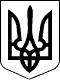 УКРАЇНАСАМГОРОДОЦЬКА СІЛЬСЬКА РАДАВІННИЦЬКОЇ ОБЛАСТІ14 сесія 8 скликання03 вересня 2021 року                                                                  село Самгородок				   Р І Ш Е Н Н Я   №  ____/14-8Про затвердження розпорядження сільського голови виданого в міжсесійний період Керуючись Законом України «Про місцеве самоврядування в Україні» та з метою оптимізації та вдосконалення роботи сільської ради, структурування функціональних напрямків діяльності, забезпечення ефективності роботи, сесія Самгородоцької сільської радиВ И Р І Ш И Л А:Затвердити розпорядження сільського голови виданого в міжсесійний період №82/02 від 03.08.2021 «Про внесення змін до штатного розпису Самгородоцької сільської ради на 2021 рік».Контроль за виконанням даного рішення покласти на постійну комісію з питань фінансів бюджету, планування соціально-економічного розвитку, інвестицій та міжнародного співробітництва.Сільський голова 			           С.Я. ЛановикШевчук Л.Ф.Олійник Н.Л.Савчук Ю.В.Павлюк Л.І.